Table 1. Structure of Compounds and Percent composition in IPP mixturea.aThe IPP mixture is composed of TPHP and phenyl phosphate with mono-, bis- and tris- isopropyl side chains.  Chemical NameStructurePercent CompositionTPHP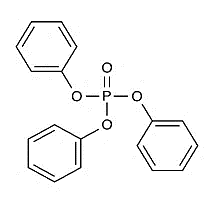 21.5%Mono-IPP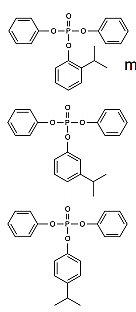 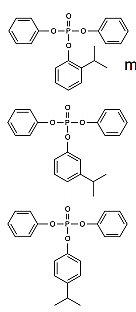 36.9%Bis-IPP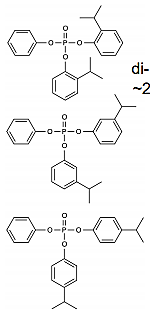 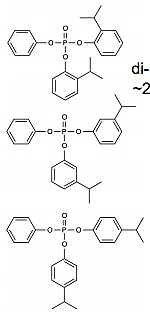 21.9%Tris-IPP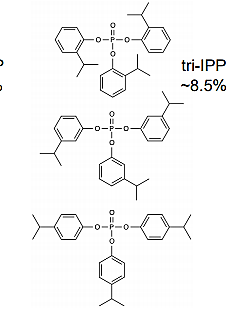 8.5%